        сад- 164 детей 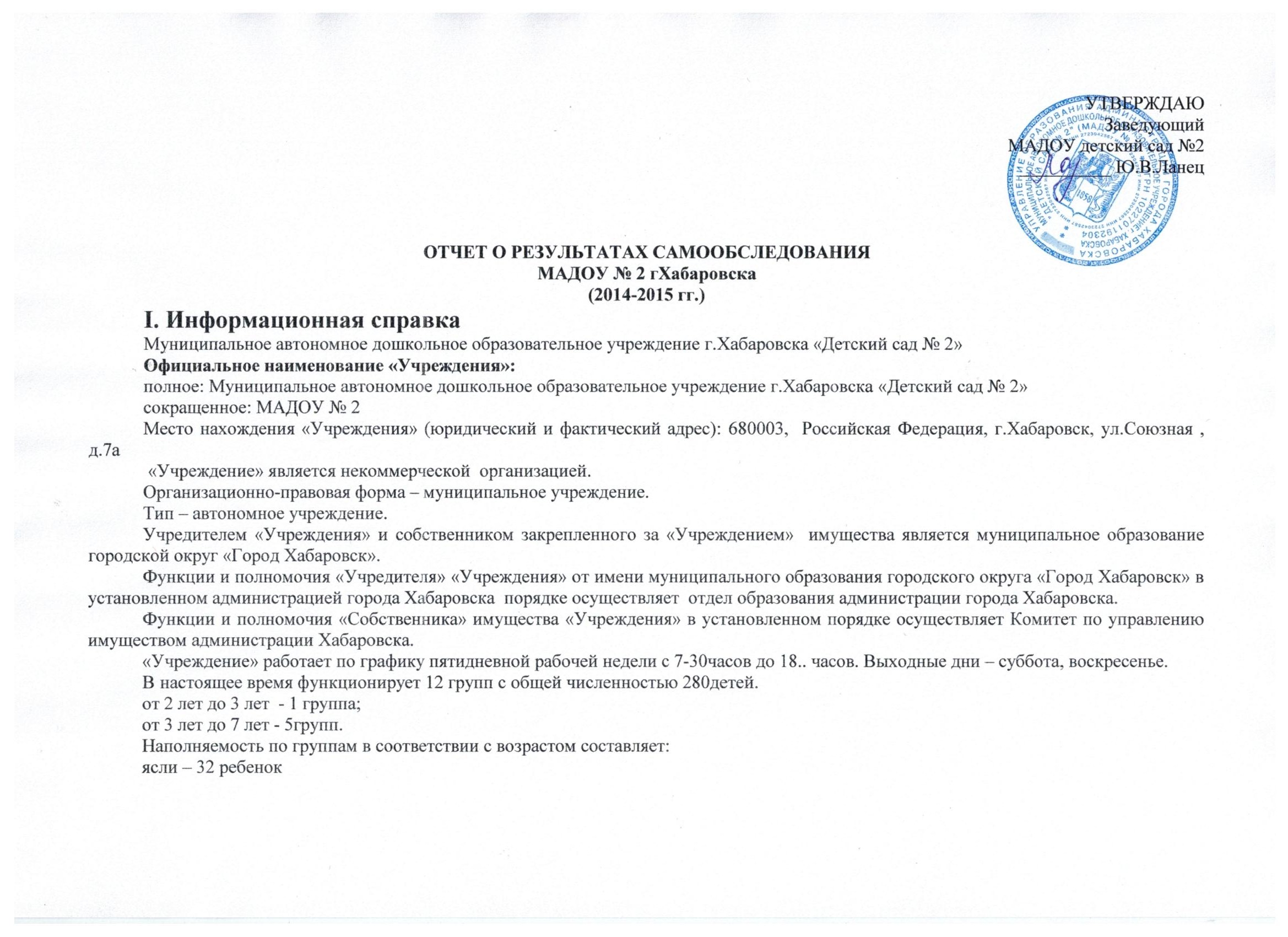 Всего 196 воспитанников.        Информационный сайт МАДОУ: http://madou2.ruЭлектронный адрес МАДОУ: habdetsad2@yandex.ru Аналитическая часть.Целями проведения самообследования ДОУ являются обеспечение доступности и открытости информации о деятельности ДОУ, подготовка отчета о результатах самообследования. В процессе самообследования были проведены оценка образовательной деятельности, системы управления ДОУ, содержания и качества подготовки воспитанников, организация воспитательно-образовательного процесса, анализ движения воспитанников, качества кадрового, учебно-методического, библиотечно-информационного обеспечения, материально-технической базы, функционирования  внутренней системы оценки качества образования, анализ показателей деятельности ДОУ. Анализ показателей деятельности свидетельствует о хорошей результативности ДОУ в предоставлении образовательных услуг.II. Результаты  анализа показателей деятельности.Оценка образовательной деятельностиВ ДОУ созданы организационно-методические условия для решения задач по охране жизни и укрепления здоровья детей; обеспечения интеллектуального, личностного и физического развития ребенка; приобщения детей к общечеловеческим ценностям; взаимодействия с семьей для обеспечения полноценного развития ребенка.Основная общеобразовательная программа дошкольного образования (ООПДО) ДОУ реализуется в полном объеме.Осуществление образовательного процесса с дошкольниками как организация специфически детских видов деятельности (игровой, двигательной, коммуникативной, познавательно-исследовательской, чтения (восприятия) художественной литературы, продуктивной, музыкально-художественной, трудовой)» соответствует предъявляемым требованиям.Проектирование образовательного процесса осуществляется через описание специфически детских видов деятельности. Педагоги стремятся  органично интегрировать различные виды детской деятельности в рамках  одной образовательной ситуации (темы недели, проекта).Представленные в образовательном процессе формы взаимодействия с детьми полностью соответствуют возрастным возможностям детей, учитывают детские интересы и потребности, стимулируют детей на проявление инициативности, активности и самостоятельности.Воспитатели достаточно  хорошо осведомлены  об психофизиологических особенностях детей в группе, при организации воспитательно - образовательного процесса, подборе методических пособий, игр и игровых материалов учитывают особенности психических процессов, эмоциональной и волевой сферы ребенка.   Система управления ДОУУправление МАДОУ осуществляется в соответствии с законом «Об образовании в РФ» и  Устава на основе принципов единоначалия и самоуправления.Непосредственное управление деятельностью МАДОУ осуществляет заведующий Ланец Юлия Витальевна, образование высшее педагогическое, стаж педагогической работы – 11 лет, в данной должности – 2 года, который назначается на должность и освобождается от должности Учредителем. Заведующий осуществляет непосредственное руководство детским садом и несет ответственность за деятельность учреждения.Организационно-правовое обеспечение деятельности образовательного учреждения Предназначение МАДОУ детский сад № 2 определяется его местом в муниципальной системе образования: это дошкольное образовательное учреждение общеразвивающего вида, обеспечивающее право семьи на оказание ей помощи в воспитании и образовании детей дошкольного возраста. Все нормативные локальные акты в части содержания образования, организации образовательного процесса в учреждении имеются в наличии. Право на ведение образовательной деятельности, государственный статус Учреждения подтверждается следующими документами:Лицензия на образовательную деятельность №1718 от 23.12.2014 года, выданная Министерством образования и науки   Хабаровского края, сроком – бессрочно.Устав Учреждения утвержден управлением образования администрации г.Хабаровска 01.10.2014 г..Структура управления:Формами самоуправления дошкольного учреждения, обеспечивающими государственно-общественный порядок управления, являются Управляющий совет, педагогический совет, общее собрание трудового коллектива. Порядок выборов, деятельности органов самоуправления определяются Уставом МДОУ и регламентируются локальными актами.Локальные акты, регламентирующие деятельность МАДОУ.Положение об управляющем советеПоложение о педагогическом советеПоложение об общем собранииПоложение о родительском собранииПоложение об оплате труда Положение о стимулирующих выплатах работникамОбразовательная программа;Положение о правилах внутреннего  трудового распорядкаИнструкции:- должностные-по охране труда и технике безопасности;-по обеспечению пожарной безопасности;Коллективный договорТрудовой договор  с работниками;Договор о взаимоотношениях между МАДОУ и родителями (законными представителями)Должностные инструкции сотрудников.Заведующий детским садом занимает место координатора стратегических направлений.Вывод: В ДОУ создана структура управления в соответствии с целями и содержанием работы учреждения.Содержание и качество подготовки воспитанниковСодержание соответствует требованиям ООПДО ДОУ и ФГОС дошкольного образования.В ДОУ реализуются современные образовательные программы и методики дошкольного образования, используются информационные технологии, создана комплексная система планирования образовательной деятельности  с учетом направленности реализуемой образовательной программы, возрастных особенностей воспитанников, которая  позволяет поддерживать качество подготовки воспитанников к школе на достаточно высоком уровне. Качество образования воспитанников определяется на основе мониторинга (диагностики развития детей). По результатам мониторинга выявлено, что,  высокие  и средние результаты показателей интегративного качества «овладевший необходимыми умениями и навыками» детей групп ДОУ находятся на стабильно среднем и высоком уровне, что являются показателем благополучного развития дошкольников и успешной образовательной работы с ними. Полученные результаты диагностического обследования позволили  уточнить направления  образовательной  работы с конкретным ребенком и выявить степень эффективности взаимодействия педагога и ребенка в рамках образовательного процесса детского сада с целью освоения основной общеобразовательной программы дошкольного образования. Необходимо отметить, что  работа педагогов по проведению мониторинга образовательной деятельности имеет положительный аспект, о чем свидетельствуют контрольные срезы, где прослеживается объективность оценки педагогами уровня усвоения детьми содержания образовательных областей. В результате анализа причин 3 % показателя низкого уровня усвоения программы детьми влияют следующие факторы:- часто болеющие дети;- нерегулярное    посещение    детьми     детского    сада  по  различным причинам;- комплектование младших групп в течение года;- наличие в группах младшего возраста детей со слаборазвитой речью;- недостаточная индивидуальная работа с детьми в течение года;- наличие педагогов со стажем работы менее 3-х лет.Все это в определенной мере сказалось на цифрах усвоения детьми программы.По образовательной области «Коммуникация» % усвоения программы составил 95%. Однако, сходя из результатов мониторинга, педагоги испытывают затруднения в организации образовательной деятельности в развитии грамматического строя и связной речи. Поэтому необходимо организовать более глубокую работу с воспитателями  в овладении методикой работы данного направления, а также усилить контроль за проведением непосредственно образовательной деятельности по данным критериям образовательной области, использованием разнообразных форм, методов и приемов работы с детьми в ходе организации педагогического процесса.  Образовательная область «Познание»: общий % показатель составляет 91%. В образовательной области «Социализация» показатель усвоения программы составил 93%.  Результат работы по «Безопасность» – 95%. % показатель по образовательной области «Труд» составил – 93%. В образовательной области «Художественное творчество» наблюдается 96% усвоения программы. В прошлом учебном году – 94%. Это на 2%  выше по сравнению с прошлым годом. Развитие детей в образовательной области «Музыка» осуществлялось в соответствии с требованиями программы. Отмечается хороший уровень вокальных навыков у детей, навыков в овладении танцевальными движениями, в развитии творчества детей через использование этюдов. 96% усвоение детьми программы. Такие результаты были достигнуты благодаря большому педагогическому стажу музыкальных руководителей, их умении увлечь детей музыкальной деятельностью..93% - показатель усвоения программы в образовательной области «Физическая культура». Результат работы по «Здоровье» – 95%. Общий % показатель усвоения программы по ДОУ за 2014 – 2015 учебный год составил 94% . Исходя их педагогического анализа и наблюдений за детьми, аналитических отчетов педагогов,  системы мониторинга достижения детьми панируемых результатов освоения программы, мы сделали вывод, что основная образовательная программа  усвоена детьми на 94%, 6% усвоили программу как «условно – достаточно». Самые низкие результаты показали воспитанники в области Познание – 91%. Для объяснения этих результатов был проведен анализ диагностических карт всех возрастных групп и оперативный контроль над работой педагогов при проведении непосредственной образовательной деятельности и совместной деятельности. Проведенная работа показала: всю свою профессиональную деятельность (взаимодействие с детьми, сотрудничество с родителями, взаимодействие всех специалистов) педагоги строят согласно реализуемым программам, которые являются основой для  перспективного и календарно - тематического планирования. В педагогическом процессе используется фронтальная, подгрупповая и индивидуальные формы работы с детьми. В ходе анализа было выявлено, что в ряде групп  затруднен  доступ к материалу для самостоятельной игры: игрушки расположены в недоступных для детей местах, спрятаны в закрытые коробки, шкафы, на верхние полки стеллажей.  Этот существенный недостаток в организации предметной среды ДОУ блокирует инициативу детей и препятствует самостоятельной игре. Обеспечивает не в полном объеме познавательную, исследовательскую и творческую активность воспитанников. Необходимо создать такую предметно-пространственную среду в ДОУ, чтобы она была не только насыщенной, но трансформируемой, полифункциональной, вариативной и доступной. Для повышению уровня развития детей необходимо создавать  условий для самостоятельной деятельности, чтобы материал из совместной НОД переносится в свободную, самостоятельную деятельности детей. Обязательна динамичность предметно-развивающей среды в центрах экспериментирования.  Материал должен находиться в свободном доступе и меняться в соответствии с комплексно-тематическим планированием, обеспечивая максимально поддержание интереса дошкольников к деятельности и психологический комфорт. Организация воспитательно-образовательного процессаВоспитательно-образовательный процесс организован в соответствии с федеральными государственными требования к основной общеобразовательной программе дошкольного образования, федеральными государственными требованиями к условиям реализации основной общеобразовательной программы дошкольного образования, санитарно-эпидемиологические требованиями к устройству, содержанию и организации режима работы в дошкольных организациях.    Воспитательная работа с детьми проводится по всем направлениям в соответствии со структурой личности ребенка. Режимные моменты, игра, образовательная деятельность, праздники, досуги и другие мероприятия, - все виды жизнедеятельности ребенка в саду  способствуют гармоничному развитию всех его сфер. Большую роль  в оптимизации воспитательно – образовательного процесса играет повышение профессиональной грамотности педагогов в области основ дошкольной психологии. Работа проводится в виде семинаров, круглых столов, индивидуальных собеседований педагогических советов и других форм. В ДОУ соблюдаются санитарно-гигиенические нормы, предъявляемые к содержанию детей дошкольного возраста, создана современная, эстетически привлекательная предметно-развивающая среда,  активно используются инновационные методы, средства и формы дошкольного образования, созданы комфортные условия для прогулок детей, развития двигательной активности на воздухе. В ДОУ обеспечивается благоприятного микроклимата, психологической комфортности в детском коллективе. Педагогическое образование родителей (или законных представителей) воспитанников осуществляется как традиционными методами через наглядные пособия, стенды, беседы, консультации, родительские собрания, так и с помощью современных средств информатизации (сайт ДОУ, группа в социальной сети «В контакте», электронная почта ДОУ).Качество кадрового обеспеченияАнализ соответствия кадрового обеспечения реализации ООПДО требованиям, предъявляемым к укомплектованности кадрами,  показал, что в  дошкольном учреждении штатное расписание не имеет открытых вакансий, состав педагогических кадров соответствует виду детского учреждения. Численность руководящего состава дошкольного учреждения соответствует его проектной мощности (количеству возрастных групп и их наполняемости детьми), реализации режимов функционирования.80% педагогов имеют  свидетельства о  повышении квалификации, что позволяет обеспечить реализацию образовательных задач в соответствии с современными требованиями к проектированию и реализации педагогического процесса. Уровень  квалификации педагогических и иных работников ДОО соответствует квалификационным характеристикам по соответствующей должности.Уровень своих достижений педагоги доказывают, участвуя в методических мероприятиях разного уровня (город, округ, ДОУ), а также  при участии в интернет конкурсах федерального масштаба.Педагоги МДОУ зарекомендовали себя как инициативный, творческий коллектив, умеющий найти индивидуальный подход к каждому ребенку, помочь раскрыть и развить его способности. Одним из важных условий достижения эффективности результатов является сформированная у педагогов потребность в постоянном, профессиональном росте. В нашем детском саду молодой педагогический состав, основная часть педагогов имеют высшее образование, 6 педагогов прошли программу профессиональной переподготовки «Дошкольное образование», 4 педагога запланированы на сентябрь 2015г.. Стаж   работы менее 3-х лет в дошкольных учреждениях у 2 человек – это 20% от общего педагогического состава. Молодые кадры, не успев наработать опыт,  уходят в декретный отпуск. В связи с этим считаем, что необходимо продолжить методическую работу, направленную на успешную адаптацию молодых специалистов, помощи в повышении  их практических и теоретических навыков.Качество учебно-методического обеспеченияАнализ соответствия оборудования и оснащения методического кабинета принципу необходимости и достаточности для реализации ООПДО показал, что в методическом кабинете достаточно полно представлено научно-методическое оснащение образовательного процесса дошкольного учреждения, оформлены  разделы: нормативно-правовые документы, программно-методическое обеспечение, методические пособия, педагогические периодические издания и т.д. обобщен материал, иллюстрирующий лучший педагогический опыт работников, представлен видеоматериал о результатах образовательной деятельности учреждения.В методическом кабинете созданы условия для возможности организации совместной деятельности педагогов. Однако кабинет не достаточно  оснащен всем необходимым техническим и компьютерным оборудованием.Учебно-методическое обеспечение соответствует  ООПДО ДОУ. За 2014-2015г. значительно увеличилось   количество наглядных пособий для всех групп. Создана аудио- и видеотека музыкальной направленности, фильмотека. Одним из направлений деятельности ДОУ является создание банка проектов (информационные технологии).Качество материально-технической базыАнализ соответствия материально-технического обеспечения реализации ООПДО требованиям, предъявляемым к участку, зданию, помещениям показал, что для реализации ООПДО в каждой возрастной группе предоставлено отдельное просторное, светлое помещение, в котором обеспечивается оптимальная температура воздуха, канализация и водоснабжение. Помещение оснащено необходимой мебелью, подобранной в соответствии с возрастными и индивидуальными особенностями воспитанников.Учреждение постоянно работает над укреплением материально-технической базы, разработан «План пополнения материально-технической базы учреждения на 2013-2014гг.» В рамках «Плана» был произведен косметический ремонт   в группах, на пищеблоке проведен капитальный ремонт.Характеристика здания - общая площадь 1600,1кв.м.Площадь земельного участка составляет 2021,94кв.м.На каждую возрастную группу имеется игровая площадка, оформленная в соответствии с программными и возрастными требованиями.Имеется общая  спортивная площадка .
На территории МАДОУ разбиты цветники, где дети реализуют своё общение с природой, строится летний сад.В детском саду имеются:- групповые помещения, приемные, туалетные комнаты; в ясельных группах спальни.     - кабинет заведующей;- методический кабинет;- музыкальный зал;Оснащение музыкального зала соответствует санитарно-гигиеническим нормам, площадь музыкального зала достаточна для реализации образовательных задач, оборудование, представленное в музыкальном зале, имеет все необходимые документы и сертификаты качества. Оформление зала осуществлено в соответствии с эстетическими требованиями к данной части предметно-образовательной среды детского сада. Оборудование музыкального зала оснащено в соответствии с принципом необходимости и достаточности для организации образовательной работы. Физкультурный зал  в дошкольном учреждении отсутствует. Анализ оснащения  на соответствие ТСО показал, что все технические средства обучения,  имеющиеся в дошкольном учреждении,   соответствуют санитарно-гигиеническим нормам и требованиям, техническое оборудование имеет все необходимые документы и сертификаты качества и используются в соответствии с принципом необходимости и достаточности для организации образовательной работы. Оценка медико-социального обеспечения показала его соответствие  к предъявляемым требованиям. В дошкольном учреждении имеется медицинский кабинет, оснащение кабинета позволяет качественно решать задачи медицинского обслуживания детей.  Количество и соотношение возрастных групп детей в образовательном учреждении определено учредителем, исходя из их предельной наполняемости и гигиенического норматива площади на одного ребенка в соответствии с требованиями санитарно-эпидемиологических правил и нормативов. Питание детей организовано строго в соответствии с требованиями СанПиН, согласовано с Управлением  Роспотребнадзора и утверждено заведующим.  Процесс оздоровления детей в детском саду организован в соответствии с требованиями СанПиН, позволяет учитывать особенности здоровья воспитанников, возможности детей. Подробнее о МТБ ДОУ можно прочитать в соответствующем разделе на сайте ДОУ.Обеспечение безопасностиДля безопасного пребывания детей в детском саду имеется:1. Кнопка тревожной сигнализации.2.Установлены камеры видео наблюдения2. Организация связи – телефон, определитель номера.3. Организация пропускного режима –  домофон.4. Автоматическая пожарная сигнализация и система оповещения людей о пожаре.5. Имеются первичные средства пожаротушения – огнетушители.6. Имеется пожарная декларация.7. Разработан план эвакуации с инструкцией, определяющей действия персонала по обеспечению безопасной и быстрой эвакуации людей. 8. Разработана инструкция по действиям должностных лиц учреждений при угрозе или проведении террористического акта.9. Имеется паспорт антитеррористической защищенности. 10. Пост охраны: в штате детского сада 3 сторожа.   В целях дальнейшего повышения эффективности работы  дошкольное учреждение намечает следующие задачи:- повышение посещаемости за счет снижения заболеваемости;- увеличение спектра платных услуг;- добиваться 100% выполнения натуральных норм продуктов питания;- своевременно и в установленные сроки проводить плановую инвентаризацию материальных  ценностей;-  не допускать перерасход лимитов по коммунальным услугам;- добиваться 100% количества педагогов, имеющих квалификационную категорию и увеличения количества педагогов с 1 кв. категорией;- добиваться 100% количества педагогов, прошедших курсы повышения квалификации.На сегодняшний день наше дошкольное учреждение работает в режиме постоянного развития, поиске новых форм и методов работы с детьми, педагогами и родителями.Показателидеятельности муниципального автономного дошкольного образовательного учреждения г.Хабаровска «Детский сад № 2» подлежащие самообследованиюЗаведующий   МАДОУ                                                                                                         Ю.В. ЛанецУровень образованияУровень образованияСтаж работыСтаж работыСтаж работыСтаж работыСтаж работывысшееобразованиесредне-специальноедо 5летот 5-10летс 10 до15 летс 15 до20 летс  20 лет и выше552332Аттестованы на категориюАттестованы на категориюВысшаянетПерваянетВторая2Соответствие занимаемой должности5Не аттестованы3Количество педагогов имеющих курсовую подготовкуКоличество педагогов, не имеющих курсовую подготовку64№ п/ппоказателиЕдиница измеренияАБВ1.Общие сведения о дошкольной образовательной организации1.1Реквизиты лицензии (орган, выдавший лицензию; номер лицензии, серия, номер бланка; начало периода действия; окончание периода действия)На право образовательной деятельности: министерство образования и науки Хабаровского края; № 1718 От 23.12.2014Бессрочно. 1.2Общая численность обучающихся: в возрасте  до 3 лет; в возрасте от 3 до 7 лет32 чел.164 чел.1.3Реализуемые образовательные программы в соответствии с лицензией (основные и дополнительные) программы «Радуга: Программа воспитания, образования и развития детей дошкольного возраста в условиях детского сада», под редакцией Дороновой Т.Н., Гербовой В.В., Гризик Т.И., так как данная программа учитывает все принципы подготовки детей к школьному обучению. Выбранная программа позволяет решать в соответствии с возрастными психологическими особенностями детей три основные задачи: · сохранить здоровье детей; · создать условия для их своевременного и полноценного развития; · обеспечить каждому ребенку возможность радостно и содержательно прожить период дошкольного детства.    Также внедряет следующие парциальные программы и технологии:программа по экологическому развитию детей « Юный эколог» С.Н. Николаевойпрограмма социально – эмоционального развития дошкольников « Я – Ты –Мы»  О.Л. Князевапрограмма « Основы безопасности детей дошкольного возраста» Р.Б. Стеркина      Музыкальный руководитель работает по парциальной Программе музыкального воспитания детей дошкольного возраста «Ладушки» Каплуновой И.М, Новоскольцевой И.А.      Инструктор по физической культуре осуществляют свою работу в соответствии с концептуальными требованиями программы (методические рекомендации) Т.Н. Дороновой «Радуга» и  парциальной программой Н. В. Полтавцева, Н. А. Гордова  «Физическая культура в детском саду»(с 3до 7 лет) .1.4Численность и доля обучающихся по основным образовательным программам дошкольного образования, в том числе:в режиме полного дня (10.5 часов);в режиме кратковременного пребывания (3-5 часов);в семейной дошкольной группе, являющейся структурным подразделением дошкольной образовательной организации; в условиях семейного воспитания с психолого-педагогическим сопровождением на базе дошкольной образовательной организации196  чел./100%0 чел./0 % 0 чел./0 % 0 чел./0 %1.5Осуществление (наряду с реализацией дошкольной образовательной программы) присмотра и ухода за детьми:численность и доля детей в общей численности обучающихся, получающих услуги присмотра и ухода:в режиме полного дня (10,5 часов);в режиме продленного дня (12-14 часов);в режиме круглосуточного пребывания196чел./100% 0 чел./% 0 чел./%1.6Количество/доля обучающихся с ограниченными возможностями здоровья, получающих услуги:по коррекции недостатков в физическом и (или) психическом развитии;по освоению основной образовательной программы дошкольного образования;по присмотру и уходу 0 чел./% 0 чел./%№ п/пПоказателиПоказателиЕдиница измеренияАББВ2.Качество реализации основной образовательной программы дошкольного образования, а также присмотра и ухода задетьмиКачество реализации основной образовательной программы дошкольного образования, а также присмотра и ухода задетьмиКачество реализации основной образовательной программы дошкольного образования, а также присмотра и ухода задетьмиКачество реализации основной образовательной программы дошкольного образования, а также присмотра и ухода задетьми2.1Уровень заболеваемости детей (средний показатель пропуска дошкольной образовательной организации по болезни на одного ребенка)Уровень заболеваемости детей (средний показатель пропуска дошкольной образовательной организации по болезни на одного ребенка)10 дни/ребенка2.2Характеристики развития детейХарактеристики развития детейдоля детей, имеющий высокий уровень развития личностных качеств в соответствии с возрастомдоля детей, имеющий высокий уровень развития личностных качеств в соответствии с возрастом58 %доля детей, имеющий средний уровень развития личностных качеств в соответствии с возрастомдоля детей, имеющий средний уровень развития личностных качеств в соответствии с возрастом41 %доля детей, имеющий низкий уровень развития личностных качеств в соответствии с возрастомдоля детей, имеющий низкий уровень развития личностных качеств в соответствии с возрастом1 %2.3Соответствие показателей развития детей ожиданиям родителейСоответствие показателей развития детей ожиданиям родителейдоля родителей, удовлетворенных успехами своего ребенка в дошкольном учреждениидоля родителей, удовлетворенных успехами своего ребенка в дошкольном учреждении98%доля родителей, не вполне удовлетворенных успехами своего ребенка в дошкольном учреждениидоля родителей, не вполне удовлетворенных успехами своего ребенка в дошкольном учреждении2%доля родителей, не удовлетворенных успехами своего ребенка в дошкольном учреждениидоля родителей, не удовлетворенных успехами своего ребенка в дошкольном учреждении-2.4Соответствие уровня оказания образовательных услуг ожиданиям родителейСоответствие уровня оказания образовательных услуг ожиданиям родителейдоля родителей, полагающих уровень образовательных услуг высокимдоля родителей, полагающих уровень образовательных услуг высоким97%доля родителей, полагающих уровень образовательных услуг среднимдоля родителей, полагающих уровень образовательных услуг средним3%доля родителей, полагающих уровень образовательных услуг низкимдоля родителей, полагающих уровень образовательных услуг низким-2.5Соответствие уровня оказания услуг по присмотру и уходу за детьми ожиданиям родителейСоответствие уровня оказания услуг по присмотру и уходу за детьми ожиданиям родителейдоля родителей, полагающих уровень услуг по присмотру и уходу за детьми высокимдоля родителей, полагающих уровень услуг по присмотру и уходу за детьми высоким100%доля родителей, полагающих уровень услуг по присмотру и уходу за детьми среднимдоля родителей, полагающих уровень услуг по присмотру и уходу за детьми средним-доля родителей, полагающих уровень услуг по присмотру и уходу за детьми низкимдоля родителей, полагающих уровень услуг по присмотру и уходу за детьми низким-3.Кадровое обеспечение учебного процессаКадровое обеспечение учебного процесса3.1Общая численность педагогических работниковОбщая численность педагогических работников10 чел.3.2Количество/доля педагогических работников, имеющих высшее образование, из них:Количество/доля педагогических работников, имеющих высшее образование, из них:5 чел.50/%3.2.1непедагогическоенепедагогическое0 чел./%3.3Количество/доля педагогических работников, имеющих среднее специальное образование, из нихКоличество/доля педагогических работников, имеющих среднее специальное образование, из них5 чел./50%3.3.1непедагогическоенепедагогическое0 чел./%3.4Количество/доля педагогических работников, которым по результатам аттестации присвоена квалификационная категория, из них:Количество/доля педагогических работников, которым по результатам аттестации присвоена квалификационная категория, из них:    2чел./20%3.4.1высшаявысшаячел./%3.4.2перваяпервая0чел.4/%3.5Количество/доля педагогических работников, педагогический стаж работы которых составляет:Количество/доля педагогических работников, педагогический стаж работы которых составляет:3.5.1до 5 лет,до 5 лет, 2чел./20%в том числе молодых специалистов03.5.23.5.2свыше 30 лет2чел./20%3.63.6Количество/доля педагогических работников в возрасте до 30 лет1чел./10%3.73.7Количество/доля педагогических работников в возрасте от 55 лет2чел./20%3.83.8Количество/доля педагогических работников и управленческих кадров, прошедших за последние 5 лет повышение квалификации/переподготовку по профилю осуществляемой ими образовательной деятельности в учреждениях высшего профессионального образования, а также в учреждениях системы переподготовки и повышения квалификации8/чел./80%3.93.9Доля педагогических и управленческих кадров, прошедших повышение квалификации для работы по ФГТ (ФГОС) (в общей численности педагогических и управленческих кадров), в том числе:5чел./50%3.103.10Соотношение педагог/ребенок в дошкольной организации1/193.113.11Наличие в дошкольной образовательной организации специалистовдамузыкального руководителя2инструктора по физкультуре0педагогов коррекционного обучения (при наличии групп компенсирующей направленности) учителя - логопеды0педагога-психолога1медицинской сестры, работающей на постоянной основе-специалистов по лечебной физкультуре (для ослабленных, часто болеющих детей, детей с ограниченными возможностями здоровья)-4.4.Инфраструктура дошкольной образовательной организации4.14.1Соблюдение в группах гигиенических норм площади на одного ребенка (нормативов наполняемости групп)в группах раннего возраста на одного ребенка - 2,5 кв.м.;  в группах дошкольного возраста на одного ребенка - 2 кв.м.4.24.2Наличие физкультурного и музыкального заловимеется музыкальный зал4.34.3Наличие прогулочных площадок, обеспечивающих физическую активность и разнообразную игровую деятельность детей на прогулкеда4.44.4Оснащение групп мебелью, игровым и дидактическим материалом в соответствии с ФГТ (ФГОС)да4.54.5Наличие в дошкольной организации возможностей, необходимых для организации питания детейда4.64.6Наличие в дошкольной организации возможностей для дополнительного образования детейда4.74.7Наличие возможностей для работы специалистов, в том числе для педагогов коррекционного образованиянет4.84.8Наличие дополнительных помещений для организации разнообразной деятельности детейнет